Warszawa, 26 września 2022 r.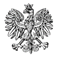 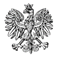 WPS-II.431.3.58.2022.MRPani
Grażyna Stasiak
podmiot prowadzący placówkę 
pn. Dom dla Seniora „Ostoja”
ul. Brzozowa 42
05-830 KajetanyZALECENIA POKONTROLNENa podstawie art. 126, art. 126a oraz art. 127 ust. 1 w związku z art. 22 pkt 10 ustawy z dnia 12 marca 2004 r. o pomocy społecznej (Dz.U. z 2021 r. poz. 2268 z późn. zm.), zwanej dalej „ustawą”, oraz rozporządzenia Ministra Rodziny i Polityki Społecznej z dnia 9 grudnia 2020 r. w sprawie nadzoru i kontroli w pomocy społecznej (Dz. U. z 2020 r. poz. 2285), inspektorzy Wydziału Polityki Społecznej Mazowieckiego Urzędu Wojewódzkiego w Warszawie, dnia 16.09.2022 r. przeprowadzili kontrolę doraźną w placówce zapewniającej całodobową opiekę pn. Dom dla Seniora „Ostoja” w Kajetanach, przy ul. Brzozowej 42. 
Celem postępowania kontrolnego było ustalenie stanu faktycznego w zakresie funkcjonowania placówki, w tym realizacji usług opiekuńczych i bytowych, przestrzegania praw mieszkańców i struktury zatrudnienia. W dniu kontroli w budynku przy ul. Brzozowej 42 w Kajetanach, zamieszkiwało 10 osób 
w podeszłym wieku, niepełnosprawnych i przewlekle chorych, którym świadczone były stacjonarnie całodobowe usługi opiekuńcze i bytowe. Placówka zapewniała opiekę 
i pielęgnację w czasie choroby, pomoc w podstawowych czynnościach, wyżywienie, indywidualne miejsca do spania oraz przechowywania swoich rzeczy, pomoc w dostępie do usług medycznych. Stwierdzono, że charakter prowadzonej działalności jednoznacznie wskazuje, że jest to placówka zapewniająca całodobową opiekę osobom niepełnosprawnym przewlekle chorym lub osobom w podeszłym wieku. Szczegółowy opis skontrolowanej działalności przedstawiony został w protokole kontroli podpisanym bez zastrzeżeń w dniu kontroli przez zespół inspektorów oraz przez właściciela placówki. Zgodnie z art. 67 ust. 1 ustawy, działalność gospodarcza w zakresie prowadzenia placówki zapewniającej całodobową opiekę osobom niepełnosprawnym, przewlekle chorym lub osobom w podeszłym wieku może być prowadzona po uzyskaniu zezwolenia wojewody. Na podmiot prowadzący placówkę była wcześniej nałożona kara pieniężna za prowadzenie bez zezwolenia wojewody placówki zapewniającej całodobową opiekę osobom niepełnosprawnym, przewlekle chorym lub osobom w podeszłym wieku pn. Dom dla Seniora „Ostoja” w Starej Wsi, przy ul. Pięknej 3 oraz kary za niezaprzestanie jej prowadzenia bez zezwolenia. 
Zgodnie z art. 130 ust. 4a, kto po uprawomocnieniu się decyzji o nałożeniu kary pieniężnej za prowadzenie bez zezwolenia wojewody placówki zapewniającej całodobową opiekę osobom niepełnosprawnym, przewlekle chorym lub osobom w podeszłym wieku prowadzi bez zezwolenia wojewody inną placówkę zapewniającą całodobową opiekę osobom niepełnosprawnym, przewlekle chorym lub osobom w podeszłym wieku, podlega karze pieniężnej w wysokości 60 000 zł.          Z up. WOJEWODY MAZOWIECKIEGO                                                    Kinga Jura                                                                                                                                   Zastępca Dyrektora                                                                                                       Wydziału Polityki Społeczne